690078, г. Владивосток, ул. Комсомольская 5а оф.508. Тел/факс (423) 245-09-15, 245-16-75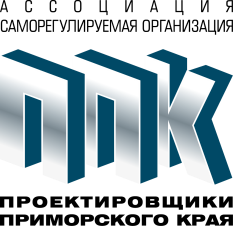 сайт: www.sroppk.ru  (сроппк.рф)  е-mail:info@sroppk.ruРегистрационный номер в государственном реестре СРО-П-128-27012010  Расчетный счет:  40703810350260042546;  Дальневосточный банк ПАО «Сбербанк России» г. Хабаровск; Кор/счёт  30101810600000000608,  БИК  040813608,  ОГРН 1082500002320,  ИНН  2540148541,                     КПП 254001001, ОКПО 88242018    г. ВладивостокКандидатуры представителей членов Ассоциации для переизбрания в связи с истечением срока полномочий Председателя и членов постоянно действующего коллегиального органа управления – Совета Ассоциации Саморегулируемая организация «Проектировщики Приморского края»Председатель Совета Ассоциации:Прокуров Владимир Васильевич - директор ООО «АРГУС-АРТ»Члены Совета Ассоциации:1. Гузаревич Андрей Леонидович - директор ООО «Арт-Проект»2. Авдюшкин Сергей Викторович - ГИП ООО «АРГУС-АРТ»Независимые члены Совета Ассоциации (ст. 17 Федерального закона от 01.12.2007 N 315-ФЗ "О саморегулируемых организациях" в ред. от 03.07.2016  (с изм. и доп., вступ. в силу с 01.10.2016)):3. Белов Игорь Анатольевич – директор ООО «Наследие-Росс»4. Воробъева Наталья Александровна